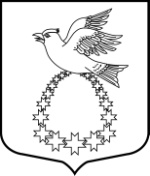 Совет депутатовмуниципального образования«Вистинское сельское поселение»муниципального образования «Кингисеппский муниципальный район»Ленинградской области(четвертый созыв)РЕШЕНИЕот 06 февраля 2023 года № 2	В целях реализации статьи 19 Федерального закона от 07.02.2011г. №6-ФЗ «Об общих принципах организации и деятельности контрольно-счетных органов субъектов Российской Федерации и муниципальных образований»,  Соглашения от 25.10.2021г. №24 о передаче полномочий контрольно-счетного органа МО «Вистинское сельское поселение» по осуществлению внешнего муниципального финансового контроля на 2022-2024 годы,  рассмотрев отчет Контрольно-счетной палаты МО «Кингисеппский муниципальный район» об  исполнении полномочий контрольно-счетного органа МО «Вистинское сельское поселение» по осуществлению внешнего муниципального финансового контроля за 2022 год, Совет депутатов МО «Вистинское сельское поселение»РЕШИЛ:1.	Утвердить представленный Отчет Контрольно-счетной палаты                                  МО «Кингисеппский муниципальный район» об исполнении полномочий контрольно-счетного органа МО «Вистинское сельское поселение» по осуществлению внешнего муниципального финансового контроля за 2022 год, согласно приложению.2.	Настоящее решение подлежит размещению на официальном сайте Вистинского сельского поселения - http://амо-вистино.рфГлава МО «Вистинское сельское поселение»                                      Ю.И. АгафоноваПриложениек решению Совета депутатовМО «Вистинское сельское поселение»от 06.02.2023 № 2 ОТЧЕТоб исполнении полномочий контрольно-счетного органаМО «Вистинское сельское поселение» по осуществлениювнешнего муниципального финансового контроляза 2022 год1. Основание для осуществления деятельности Контрольно-счетной  палатыНастоящий отчет об исполнения полномочий контрольно-счетного органа муниципального образования «Вистинское сельское поселение» муниципального образования «Кингисеппский муниципальный район» Ленинградской области (далее - МО «Вистинское сельское поселение») по осуществлению внешнего муниципального финансового контроля подготовлен Контрольно-счетной палатой муниципального образования «Кингисеппский муниципальный район» Ленинградской области (далее - Контрольно-счетная палата) в соответствии со статьей 19 Федерального закона от 07.02.2011г. №6-ФЗ «Об общих принципах организации и деятельности контрольно-счетных органов субъектов Российской Федерации и муниципальных образований», Соглашения от 25.10.2021г. №24  о передаче полномочий контрольно-счетного органа МО «Вистинское сельское поселение» по осуществлению внешнего муниципального финансового контроля на 2022-2024 годы (далее  - Соглашение), заключенного на основании решений Совета депутатов МО «Вистинское сельское поселение» от 07.09.2021г. №24 и Совета депутатов МО «Кингисеппский муниципальный район» от 13.10.2021г. №268/4-с.Исполнение полномочий по осуществлению внешнего муниципального финансового контроля осуществлялась в 2022 году Контрольно-счетной палатой на основании утвержденного Плана работы, в форме экспертно-аналитических мероприятий. В рамках осуществления полномочий и в соответствии с Планом работы, в 2022году проведено 4 экспертно-аналитических мероприятия.2. Общие итоги экспертно-аналитической деятельностиВ отчетном периоде Контрольно-счетная палата осуществляла экспертно-аналитическую деятельность, которая была направлена на предупреждение и пресечение бюджетных нарушений в процессе исполнения бюджета МО «Вистинское сельское поселение». Были проведены следующие мероприятия.2.1. Во исполнение статей 264.4, 268.1 Бюджетного кодекса проведена внешняя проверка годового отчета об исполнении бюджета МО «Вистинское сельское поселение» за 2021 годКонтрольно-счетной палатой в соответствии со ст.264.4, 268.1 Бюджетного кодекса Российской Федерации, Положением о бюджетном процессе в МО «Вистинское сельское поселение», утвержденным решением Совета депутатов поселения от 15.12.2020г. №40, Соглашением о передаче полномочий контрольно-счетного органа МО «Вистинское сельское поселение» от 25.12.2018г. №15, проведена внешняя проверка годового отчёта об исполнении бюджета МО «Вистинское сельское поселение» за 2021 год. По результатам внешней проверки подготовлено заключение от 21.04.2022г., которое направлено в адрес Совета депутатов и Администрации МО «Вистинское сельское поселение».В ходе внешней проверки годового отчета об исполнении бюджета МО «Вистинское сельское поселение» за 2021 год проверен состав и полнота представленной годовой отчетности, ее соответствие установленным формам, установлена достоверность отражения показателей бюджетной отчетности, проведен анализ показателей исполнения доходной и расходной частей бюджета, дана оценка исполнения бюджета и причин отклонения, проведен анализ расходования средств резервного фонда администрации поселения, анализ недоимки по платежам в бюджет поселения, анализ исполнения муниципальных программ, проанализирована динамика дебиторской и кредиторской задолженности. В результате внешней проверки годового отчета установлено следующее.Отчет об исполнении бюджета МО «Вистинское сельское поселение» за      2021 год составлен и представлен в Контрольно-счётную палату в соответствии с требованиями Бюджетного кодекса РФ, Инструкции о порядке составления и представления отчётности, утвержденной приказом МФ РФ от 23.12.2010г. №191н,  Положением о бюджетном процессе в МО «Вистинское сельское поселение». Контрольные соотношения между показателями форм отчетности соблюдены.Доходная часть бюджета поселения за 2021 год, в целом, исполнена на 106,0% или в сумме 108 180,2тыс.руб. Дополнительно в доход бюджета поселения поступило в сумме 6 080,6тыс.руб.Недоимка по платежам в бюджет поселения на конец 2021 года составила в сумме 1 190,7тыс.руб., что меньше, по сравнению с началом года, на 43,2тыс.руб. Основную сумму недоимки составила задолженность от уплаты земельного налога (1 110,8тыс.руб.).Расходная часть бюджета поселения исполнена на 97,2% или в сумме                        113 642,2тыс.руб. Основные причины не исполнения расходной части: оплата договорных обязательств по фактическим объемам выполненных работ (оказанных услуг), экономия бюджетных средств, полученная в ходе проведения конкурсных процедур. По итогам исполнения бюджета, при запланированном дефиците в сумме 14 870,2тыс.руб., бюджет исполнен с дефицитом в сумме 5 462,0тыс.руб. В 2021 году в бюджет поселения кредитные средства не привлекались. Муниципальный долг в бюджете поселения отсутствовал. 	2.2. Оперативный анализ текущего исполнения бюджета МО «Вистинское сельское поселение» по итогам 1 полугодия 2022 года и 9-ти месяцев 2022 годаВ рамках текущего контроля по исполнению бюджета МО «Вистинское сельское поселение» за 1 полугодие и 9 месяцев 2022 года, Контрольно-счетной палатой проведен оперативный анализ и подготовлены соответствующие заключения. В заключении по исполнению бюджета за 1 полугодие 2022 года,  Контрольно-счетная палата обращала внимание на соблюдение принципа сбалансированности бюджета, установленного ст. 33 Бюджетного кодекса. В целях социально-экономического развития МО «Вистинское сельское поселение» и эффективного использования бюджетных средств, Контрольно-счетная палата рекомендовала проанализировать и провести корректировку расходной части бюджета в сторону увеличения с соблюдением равенства (баланса) между бюджетными поступлениями (доходами бюджета и источниками финансирования дефицита) и расходами бюджета, направленными на решение задач развития поселения.  В заключении по исполнению бюджета по состоянию на 01.10.2022г.  Контрольно-счетная палата обращала внимание на низкий процент исполнения бюджета поселения в разрезе отдельных разделов (подразделов) расходной части. Контрольно-счетной палатой МО «Кингисеппский муниципальный район», в целях эффективного и результативного использования бюджетных средств, было рекомендовано проанализировать и усилить внутренний контроль за исполнением плановых показателей расходной части бюджета и принять меры по их освоению до конца финансового 2022 года.2.3. Экспертиза проекта решения о бюджете МО «Вистинское сельское поселение» на 2023 и на плановый период 2024 и 2025 годовВ соответствии с требованиями Бюджетного кодекса, Положения о бюджетном процессе в МО «Вистинское сельское поселение», утвержденного решением Совета депутатов от 15.12.2020г. №40, Контрольно-счетной палатой проведена экспертиза проекта бюджета на 2023 год и плановый период 2024 и 2025 годов, о чем составлено соответствующее заключение и направлено в адрес Совета депутатов и Администрации МО «Вистинское сельское поселение».В ходе проведения экспертизы Контрольно-счетной палатой проведена проверка соблюдения требований бюджетного законодательства РФ, законодательства о налогах и сборах, Положения о бюджетном процессе в МО «Вистинское сельское поселение», проведен анализ и обоснованность планирования доходной и расходной частей бюджета, проверка структуры и содержания проекта решения о бюджете. По результатам проведенной экспертизы установлено следующее.Проект решения о бюджете составлен и внесен администрацией поселения на рассмотрение Советом депутатов в соответствии с требованиями Бюджетного кодекса РФ (далее - БК РФ), Положения о бюджетном процессе в МО «Вистинское сельское поселение». Перечень документов и материалов, представленных одновременно с проектом бюджета, а также сам проект бюджета, в целом, по своему составу и содержанию соответствовал требованиям ст. 184.1, 184.2 Бюджетного кодекса РФ, Положению о бюджетном процессе в МО «Вистинское сельское поселение».В проекте бюджета на 2023 год и плановый период 2024 и 2025 годов соблюдены требования и ограничения, установленные Бюджетным кодексом РФ:   п.5 ст.179.4 - по объему бюджетных ассигнований Дорожного фонда; п.3 ст.184.1 – по общему объему условно утверждаемых расходов. В соответствии с требованиями п.4 ст.169 Бюджетного кодекса РФ, Положения о бюджетном процессе в МО «Вистинское сельское поселение», проект бюджета составлен на три года: на очередной финансовый 2023 год и на плановый период 2024 и 2025 годов.  Проект решения о бюджете сформирован в соответствии с основными задачами, обозначенными основными направлениями бюджетной и налоговой политики, прогнозом социально-экономического развития МО «Вистинское сельское поселение» на 2023-2025 годы, муниципальными программами, предусмотренными к реализации в 2023-2025 годы.Показатели проекта бюджета соответствуют установленным Бюджетным кодексом РФ принципам сбалансированности бюджета (ст.33 БК РФ) и общего покрытия расходов бюджетов (ст.35 БК РФ). В целом основные характеристики бюджета МО «Вистинское сельское поселение» на 2023 год характеризуются  превышением расходами над доходами, т.е. с дефицитом, источником покрытия которого являются прогнозируемые остатки средств на едином счете бюджета МО «Вистинское сельское поселение» по состоянию на 01.01.2023 года. На плановый период 2024 и 2025 годов бюджет cпрогнозирован без дефицита. Бюджет программный, исполнение по расходам в 2023 году планируется осуществлять путем реализации 5-и муниципальных программ (73,1% от общего объема расходов бюджета). Непрограммные расходы в 2023 году составят 26,9% всех расходов.В целом, основные характеристики проекта бюджета МО «Вистинское сельское поселение» соответствуют установленному Бюджетным кодексом РФ принципу сбалансированности бюджета, основным прогнозным показателям социально-экономического развития МО «Вистинское сельское поселение» на период 2023-2025 годов. Принцип достоверности бюджета поселения, установленный ст.37 Бюджетного кодекса РФ, соблюден.По результатам экспертизы, Контрольно-счетной палатой МО «Кингисеппский муниципальный район» нарушений бюджетного законодательства не установлено и рекомендовано соблюдение норматива формирования расходов на содержание органов местного самоуправления МО «Вистинское сельское поселение» на 2023 год в размере 16,0%, установленного постановлением Правительства Ленинградской области от 08.11.2022г. №805, в целях реализации требований статьи 136 Бюджетного кодекса Российской Федерации.3. ЗаключениеВ отчетном периоде Контрольно-счетной палатой МО «Кингисеппский муниципальный район» обеспечено исполнение полномочий по осуществлению внешнего муниципального финансового контроля в полном объеме. Мероприятия, предусмотренные Планом работы на 2022 год, выполнены. 	В соответствии с Соглашением о передаче Контрольно-счетной палате МО «Кингисеппский муниципальный район» полномочий по осуществлению внешнего муниципального финансового контроля, в адрес Главы муниципального образования направлялись копии материалов Контрольно-счетной палаты МО «Кингисеппский муниципальный район» о результатах проведенных мероприятий. Основными задачами Контрольно-счетной палаты на 2023 год являются: проведение внешней проверки годового отчета за 2022 год, осуществление оперативного анализа текущего исполнения бюджета в 2023 году, а также проведение проверки целевого расходования бюджетных средств МО «Вистинское сельское поселения» на закупку «Работа по подготовке и сопровождению документации по планировке территории, расположенной в границах кадастрового квартала 47:20:0201004 и ограниченной с севера – Финской улицей, с востока – планируемой улицей в жилой застройке и границей Лужской улицы, с запада и юга – границей населенного пункта в д. Валяницы Вистинского сельского поселения Кингисеппского муниципального района Ленинградской области».Об утверждении Отчета Контрольно-счетной палаты МО «Кингисеппский муниципальный район» об исполнении полномочий контрольно-счетного органа МО «Вистинское сельское поселение» по осуществлению внешнего муниципального финансового контроля за 2022 год